NOMBRE COMPLETOALONDRA PAULINA FERMIN FLORESCARGOAYUDANTE ADatos Institucionales 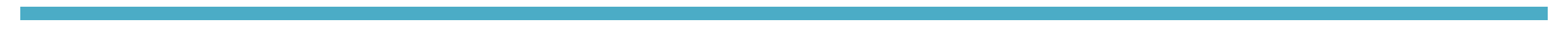 Nombre: RASTRO MUNUCIPAL DE ZAPOTLAN EL GRANDETeléfono: 3414120415Domicilio: CARRETERA CD. GUZMAN-EL FRESNITO KM 3.6Correo-e: Mayra.cortes@ciudadguzman.gob.mxDatos Académicos NIVEL: SECUNDARIAINSTITUCION EDUCATIVA: JOSE VASCONCELOS CALDERONESTATUS: FINALIZADOFECHA: 2001 AL 2004NIVEL: PREPARATORIAINSTITUCION EDUCATIVA: UNIVERSIDAD AMERICA LATINAESTATUS: FINALIZADOFECHA: 2014 AL 2016Experiencia Laboral 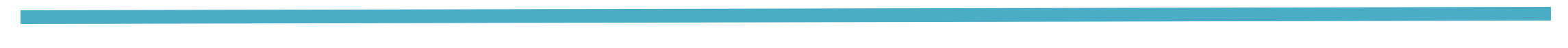 -SERVIDOR PUBLICO EN EL MUNICIPIO DE ZAPOTLAN EL GRANDE, JALISCO DESDE 01 DE MAYO DEL AÑO 2016Logros destacados-TRABAJO BAJO PRESION-TRABAJO EN EQUIPO-MANEJO DE DIFERENTES EQUIPOS OPERATIVOS-PROYECTOS FAMILIARES Y PERSONALES A CORTO PLAZO CONCLUIDOSCursos y Diplomados-CODIGO ETICO Y DECLARACION PATRIMONIAL-BIENESTAR ANIMAL-MANEJO Y SACRIFICIO HOMENITORIO-BPMS-POES-DISTINTIVO H-BUENAS PRACTICAS PECUARIAS-SISTEMAS PEPS-PREVENCION DE RIESGOS LABORALES-LIMPIEZA Y DESINFECCION-PRIMEROS AUXILIOS BASICOS